Уважаемые господа!Первое упоминание о Починке встречается в 1811 году.Численность населения муниципального образования составляет 29,7 тыс. человек. Починковский район является одним из наиболее крупных сельскохозяйственных районов.Стратегически выгодное расположение относительно международного рынка сбыта: Белоруссии.По территории муниципального района  Смоленской области проходит трасса федерального значения Р–120 «Орел - Брянск - Смоленск - граница с Республикой Белоруссия» на протяжении 63 км. По территории района  проходит однопутная железная дорога Смоленск – Рославль. Протяженность дороги – 68 км. В г. Починке имеется железнодорожная станция с погрузочно-разгрузочными путями. Недра района содержат: запасы торфа, запасы песчано-гравийной смеси.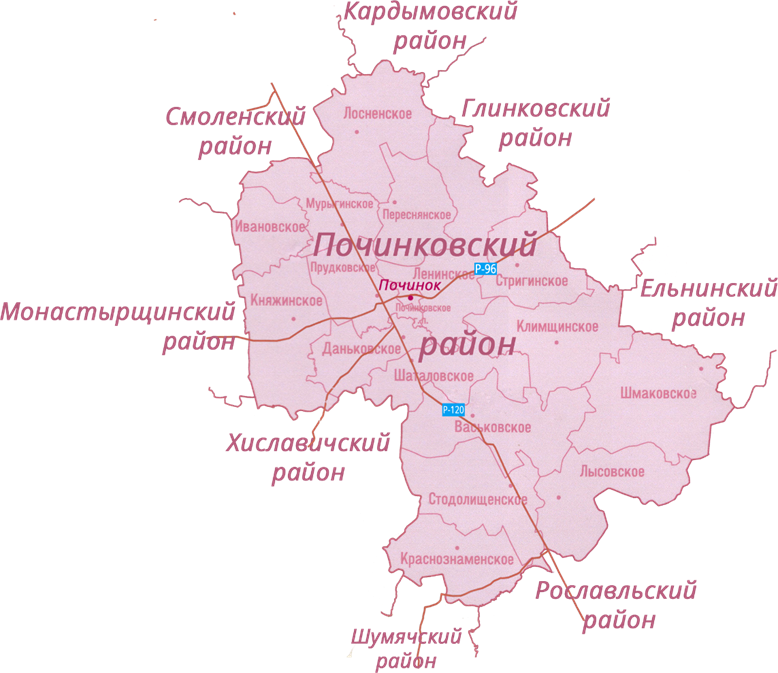 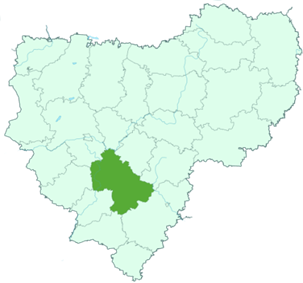 Наши контакты: Адрес: 216450, Россия, Смоленская область, г. Починок, ул. Советская, д.1Официальный сайт: http://pochinok.admin-smolensk.ruEmail:ekonpoch@admin-smolensk.ru.Администрация муниципального образования «Починковский район» Смоленской области выражает надежду, что наше деловое предложение заинтересует Вас и откроет пути к взаимовыгодному сотрудничеству!С уважением, Администрация муниципального образования «Починковский район» Смоленской области! «Строительство нефтеперерабатывающего завода» «Строительство нефтеперерабатывающего завода» «Строительство нефтеперерабатывающего завода» «Строительство нефтеперерабатывающего завода»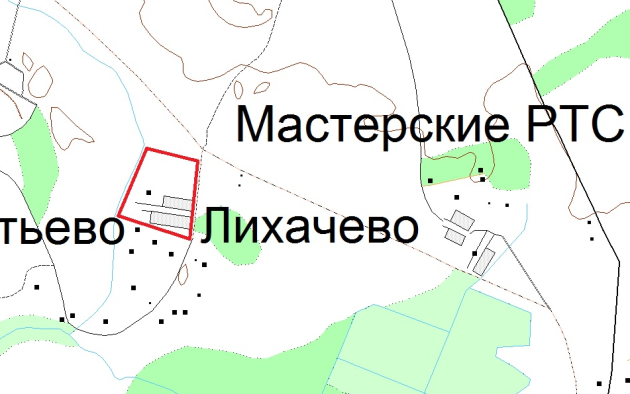 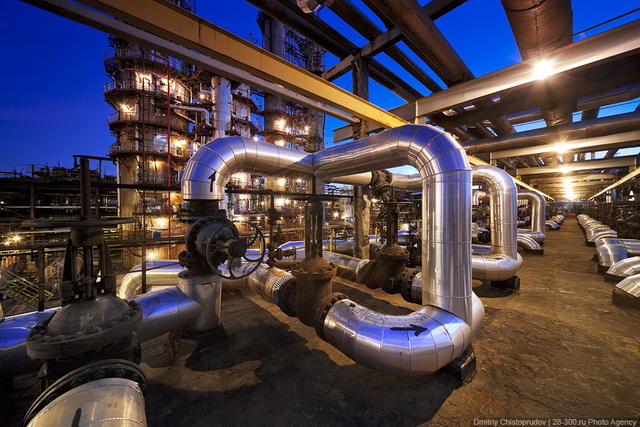 Место реализации проекта Смоленская область, Починковский район, Лосненское сельское поселение, 1050 метров северо-восточнее д. Лихачево.Смоленская область, Починковский район, Лосненское сельское поселение, 1050 метров северо-восточнее д. Лихачево.Смоленская область, Починковский район, Лосненское сельское поселение, 1050 метров северо-восточнее д. Лихачево.Приоритетные направления использованияИспользование инвестиционной площадки под  строительство нефтеперерабатывающего заводаИспользование инвестиционной площадки под  строительство нефтеперерабатывающего заводаИспользование инвестиционной площадки под  строительство нефтеперерабатывающего заводаОписание проектаВид экономической деятельностиВид экономической деятельности19. Описание проектаЦель проектаЦель проектаСтроительства нефтеперерабатывающего заводаОписание проектаОсновные виды продукцииОсновные виды продукцииДизтопливо, бензинОписание проектаПроизводственная мощностьПроизводственная мощность10  млн. тонн/годФинансовая оценка проектаОбщая стоимость проектаОбщая стоимость проекта570,6 млн. руб.Финансовая оценка проектаФормы инвестированияФормы инвестированияЧастные инвестицииФинансовая оценка проектаЧистая приведенная стоимость (NPV)Чистая приведенная стоимость (NPV)420,1  млн. руб.Финансовая оценка проектаСрок окупаемости (DPB)Срок окупаемости (DPB)3 годаФинансовая оценка проектаПериод планированияПериод планирования3 годаФинансовая оценка проектаВнутренняя норма доходности (IRR)Внутренняя норма доходности (IRR)10%Краткая характеристика инженерной инфраструктуры (в случае ее отсутствия – информация о возможности подключения)Электроснабжение - для технологического присоединения объекта капитального строительства по III категории надежности электроснабжения необходимо строительство участка ВЛЗ- 10кВ.Газоснабжение - расстояние до точки подключения к газопроводу высокого давления  - 2000м, диаметр газопровода D-110мм.Целесообразно предусмотреть автономное водоснабжение и водоотведение.Стоимости подключений зависят от необходимой мощности, примерные стоимости указаны в паспорте инвестиционной площадки.Электроснабжение - для технологического присоединения объекта капитального строительства по III категории надежности электроснабжения необходимо строительство участка ВЛЗ- 10кВ.Газоснабжение - расстояние до точки подключения к газопроводу высокого давления  - 2000м, диаметр газопровода D-110мм.Целесообразно предусмотреть автономное водоснабжение и водоотведение.Стоимости подключений зависят от необходимой мощности, примерные стоимости указаны в паспорте инвестиционной площадки.Электроснабжение - для технологического присоединения объекта капитального строительства по III категории надежности электроснабжения необходимо строительство участка ВЛЗ- 10кВ.Газоснабжение - расстояние до точки подключения к газопроводу высокого давления  - 2000м, диаметр газопровода D-110мм.Целесообразно предусмотреть автономное водоснабжение и водоотведение.Стоимости подключений зависят от необходимой мощности, примерные стоимости указаны в паспорте инвестиционной площадки.Дополнительные сведения о проектеРазработка данной инвестиционной площадки обусловлено территориальной близостью  нефтеперекачивающей станции НПС-3, принадлежащей ОАО «МН «Дружба», расстояние до НПС 1,5 км.Разработка данной инвестиционной площадки обусловлено территориальной близостью  нефтеперекачивающей станции НПС-3, принадлежащей ОАО «МН «Дружба», расстояние до НПС 1,5 км.Разработка данной инвестиционной площадки обусловлено территориальной близостью  нефтеперекачивающей станции НПС-3, принадлежащей ОАО «МН «Дружба», расстояние до НПС 1,5 км.Формы поддержки инвестиционной деятельностиПреференции, предоставляемые Администрацией муниципального образования «Починковский район» Смоленской области: Налоговые льготы:- освобождение от уплаты налога на имущество;- снижение ставки налога на прибыль.Преференции, предоставляемые Администрацией муниципального образования «Починковский район» Смоленской области: Налоговые льготы:- освобождение от уплаты налога на имущество;- снижение ставки налога на прибыль.Преференции, предоставляемые Администрацией муниципального образования «Починковский район» Смоленской области: Налоговые льготы:- освобождение от уплаты налога на имущество;- снижение ставки налога на прибыль.Контактные данные координатора проектаФИОФИОСидоренкова Валентина ВладимировнаКонтактные данные координатора проектаТелефонТелефон(48149)4-25-51Контактные данные координатора проектаE-mail:E-mail:ekon.poch@admin-smolensk.ruКонтактные данные координатора проектаЭл. адрес сайта (при наличии)Эл. адрес сайта (при наличии)http://pochinok.smolinvest.ru/